Информационное письмоКафедра регионоведения и экономики зарубежных стран Факультета международных отношений ФГБОУ ВО «Воронежский государственный университет» приглашает принять участие в международной конференции «Регион: вызовы и угрозы социально-экономической и политической напряженности (российские реалии и европейский опыт)». К участию в конференции приглашаются преподаватели и аспиранты (докторанты) российских и зарубежных университетов. Запланирована отдельная секция для бакалавров и магистрантов.Сроки проведения: 15 - 16 апреля 2021 года Место проведения: г. Воронеж, Воронежский государственный университет, Университетская пл. 1 (главный корпус ВГУ), Московский проспект 88 (Воронежский государственный университет, корпус № 8)Форма проведения конференции: очная для сотрудников ВГУ с дистанционным участием для иностранных и иногородних участников. По результатам конференции планируется издание электронного сборника статей «Регион: вызовы и угрозы социально-экономической и политической напряженности (российские реалии и европейский опыт)»Целью конференции является анализ основных проблем регионального развития и адаптационного потенциала российских и европейских регионов в сфере политики и культурыВ число задач конференции входят 1) изучение российских региональных проблем и диспропорций регионального развития; 2) изучение возможностей применения европейского опыта регионального развития в России; 3) анализ культурных и идентичностных трансформаций регионов в сравнительной перспективе Основные планируемые разделы работы конференции: 1) Теоретические проблемы регионов и их изучения; 2) Российские и европейские регионы в сравнительной перспективе; 3) Воронежская область как регион; 4) Региональные центры и проблемы урбанизации как факторы регионального развития; 5) социальная и экономическая стабильность vs напряженность на региональном уровне: российские реалии и европейский опытТребования к оформлению материаловМатериалы принимаются на русском или английском языке. Объем статей для публикации не должен превышать 1 п.л.Поля: верхнее и нижнее – 2 см, левое – 2 см, правое – 2 см.Шрифт: Times New Roman, размер шрифта – 14.Интервал: 1, отступ – 1,25, выравнивание по ширине, без переносов.Сноски концевые, в квадратных скобках, выставляются в алфавитном порядке, с последующим указанием номера в тексте (1… [1, с. 45]). Оформление сносок строго в соответствии с ГОСТ 7.1-2003. Библиографическая запись. На первой странице в правом верхнем углу печатается фамилия и инициалы автора, место учебы (работы), далее через пробел по центру печатается название материалов, ниже через пробел материалы.Оргкомитет оставляет за собой право не включать в сборник материалы: не отвечающие тематике конференции, оформленные не в соответствии с указанными требованиями, поступившие после установленного срока.Контактное лицо: д.и.н., доц. М.В. Кирчанов, моб. тел.: 89805447525, эл.почта: maksymkyrchanoff@gmail.comПоследний день приёма материалов: 25 марта 2021 года.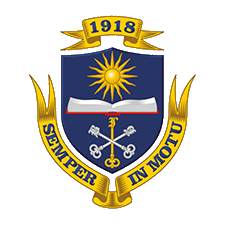 ФГБОУ ВО «Воронежский государственный университет»Факультет международных отношенийКафедра регионоведения и экономики зарубежных стран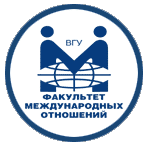 